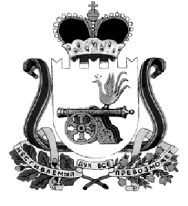 АДМИНИСТРАЦИЯ МУНИЦИПАЛЬНОГО ОБРАЗОВАНИЯ«НОВОДУГИНСКИЙ РАЙОН» СМОЛЕНСКОЙ ОБЛАСТИП О С Т А Н О В Л Е Н И Еот 29.03.2024  № 75О внесении изменения в программу «Охрана окружающей среды на территории муниципального образования «Новодугинский район» Смоленской области»В соответствии со статьей 179,179.3 Бюджетного кодекса Российской Федерации, руководствуясь Федеральным законом «Об общих принципах организации местного самоуправления в Российской Федерации», Администрация муниципального образования «Новодугинский район» Смоленской области п о с т а н о в л я е т:1. Внести в муниципальную программу «Охрана окружающей среды на территории муниципального образования «Новодугинский район» Смоленской области» следующее изменение:1.1. Программу изложить в новой редакции согласно приложению.2. Обнародовать настоящее постановление на официальном сайте Администрации муниципального образования «Новодугинский район» Смоленской области в сети Интернет.3. Контроль исполнения настоящего постановления возложить на заместителя Главы муниципального образования «Новодугинский район» Смоленской области В.В. Иванова.Глава муниципального образования «Новодугинский район» Смоленской области                                                                                       В.В. СоколовОтп. 1 экз. – в делоИсп. _________С.В. Груздеват. 2-11-33"____" _________ 2024 г.Визы: В.В. Иванов                   __________		"____"__________   2024 г.Д.А. Романова		__________		"____"__________   2024 г.Е.Л. Рожко   		__________		"____"__________   2024 г.Т.В. Иванова		__________		"____"__________   2024 г.Н.П. Домнина		__________		"____"__________   2024 г.УТВЕРЖДЕНАпостановлением Администрациимуниципального образования«Новодугинский район»Смоленской областиот 29.03.2024  № 75МУНИЦИПАЛЬНАЯ ПРОГРАММА«ОХРАНА ОКРУЖАЮЩЕЙ СРЕДЫ НА ТЕРРИТОРИИ МУНИЦИПАЛЬНОГО ОБРАЗОВАНИЯ «НОВОДУГИНСКИЙ РАЙОН» СМОЛЕНСКОЙ ОБЛАСТИ»ПАСПОРТмуниципальной программыОсновные положенияПоказатели муниципальной программыСтруктура муниципальной программыФинансовое обеспечение муниципальной программыПриложение к паспорту муниципальной программыСВЕДЕНИЯ о показателях муниципальной программыРаздел 1. Стратегические приоритеты в сфере реализации муниципальной программыВ соответствии с Конституцией Российской Федерации каждый имеет право на благоприятную окружающую среду, каждый обязан сохранять природу и окружающую среду, бережно относиться к природным богатствам, которые являются основой устойчивого развития, жизни и деятельности народов, проживающих на территории Российской Федерации.Здоровье и благополучие населения являются главными ценностями, которые невозможно сохранить без обеспечения благоприятной экологической обстановки.Одними из важнейших приоритетов социально-экономического развития муниципального образования «Новодугинский район» Смоленской области являются достижение минимального вредного воздействия на окружающую среду и здоровье человека, обеспечение соблюдения требований природоохранного законодательства Российской Федерации.Деятельность человека в быту и в промышленности приводит к образованию большого количества отходов разного вида, что связано с постоянным возрастанием количества используемых упаковочных материалов и ростом промышленного производства.Одна из основных проблем в сфере обеспечения экологической безопасности - это проблема организации обращения с отходами производства и потребления. Невозможно поддерживать порядок и чистоту в муниципальном образовании без организации рациональной системы сбора, временного хранения, регулярного вывоза отходов производства и потребления и уборки территорий.Качество сбора отходов напрямую зависит от качества организации мест временного хранения отходов - площадок для установки контейнеров, которые должны быть обустроены в соответствии с требованиями законодательства в области охраны окружающей среды и законодательства в области обеспечения санитарно-эпидемиологического благополучия населения.В соответствии с Федеральным законом от 24.06.1998 г. № 89-ФЗ «Об отходах производства и потребления» сбор, транспортирование, обработка, утилизация, обезвреживание, захоронение твердых коммунальных отходов на территории субъекта Российской Федерации обеспечиваются региональным оператором в соответствии с региональной программой в области обращения с отходами и территориальной схемой обращения с отходами.06.04.2018 г. между Департаментом Смоленской области по природным ресурсам и экологии и региональным оператором  акционерным обществом «Спецавтохозяйство» (АО «СпецАТХ») заключено соглашение об организации деятельности по обращению с твердыми коммунальными отходами на территории Смоленской области. С 01.01.2019 г. на территории Новодугинского района Смоленской области деятельность по обращению с твердыми коммунальными отходами осуществляет региональный оператор.В целях формирования экологической культуры населения, воспитания бережного отношения к природе, рационального использования природных ресурсов органами местного самоуправления, руководителями бюджетных учреждений с участием учащихся учебных заведений, депутатов Новодугинского районного Совета депутатов, жителей поселка проводятся различные мероприятия.В настоящее время за эпидемиологически значимыми объектами в районе осуществляется государственный санитарный надзор в установленном законодательством порядке.Так как техногенное воздействие является комплексным фактором и ведет к отрицательным последствиям для целостности и устойчивости природных сообществ, то в числе основных задач повышения качества территории Новодугинского района предусматривается: - обеспечение экологической безопасности среды сельских поселений и повышение устойчивости природного комплекса района;- повышение эффективности использования территории района.Поэтому вопрос об охране окружающей среды должен решаться комплексно с помощью программно-целевого метода.Раздел 2. Сведения  о региональных проектахФинансирование по региональным проектам не предусмотрено.Раздел 3. Сведения о ведомственных проектахФинансирование по ведомственным проектам не предусмотрено.Раздел 4. Паспорта комплексов процессных мероприятийПАСПОРТ комплекса процессных мероприятий «Улучшение экологической ситуации на территории муниципального образования «Новодугинский район» Смоленской области»Общие положенияПоказатели реализации комплекса процессных мероприятийРаздел 5. Оценка применения мер государственного регулирования в части налоговых льгот, освобождений и иных преференций по налогам и сборам в сфере реализации муниципальной программыМеры государственного и муниципального регулирования в части налоговых льгот, освобождений и иных преференций по налогам и сборам в сфере реализации муниципальной программы не предусмотрены.Раздел 6. Сведения о финансировании структурных элементов муниципальной программыНаименование муниципальной программыОхрана окружающей среды на территории муниципального образования «Новодугинский район» Смоленской области (далее – Программа)Ответственный исполнитель муниципальной программыАдминистрация муниципального образования «Новодугинский район» Смоленской области Период реализации муниципальной программы2023 - 2027 годыЦель муниципальной программыУлучшение экологической обстановки и обеспечение экологической безопасности путем реализации мероприятий по обращению с твердыми коммунальными отходами на территории муниципального образования «Новодугинский район» Смоленской областиОбъемы финансового обеспечения муниципальной программыОбщий объем финансирования Программы за счет средств бюджета муниципального образования «Новодугинский район» Смоленской области (далее также - районный бюджет) составит 1068,7 тыс. рублей, из них: 2023 год – 490,5 тыс. рублей;2024 год – 191,6 тыс. рублей;2025 год – 182,0 тыс. рублей;2026 год – 204,6 тыс. рублей;2027 год – 0,0 тыс. рублей.№ п/пНаименование показателяЕдиница измеренияБазовое значение показателя (2023 год)Планируемое значение показателяПланируемое значение показателяПланируемое значение показателя№ п/пНаименование показателяЕдиница измеренияБазовое значение показателя (2023 год)2024 год2025 год2026 год123456Количество ликвидированных несанкционированных свалок отходовшт.1112Количество ящиков для хранения и перевозки отработанных ртутьсодержащих лампшт.1122Создание мест (площадок) накопления (в том числе раздельного накопления) твердых коммунальных отходовшт.123127131134№ п/пЗадача структурного элементаКраткое описание ожидаемых эффектов от реализации задачи структурного элементаСвязь с показателями12341. Региональный проект 1. Региональный проект 1. Региональный проект 1. Региональный проект Участие в региональных проектах не предусмотреноУчастие в региональных проектах не предусмотреноУчастие в региональных проектах не предусмотреноУчастие в региональных проектах не предусмотрено2. Ведомственный проект 2. Ведомственный проект 2. Ведомственный проект 2. Ведомственный проект Участие в ведомственных проектах не предусмотреноУчастие в ведомственных проектах не предусмотреноУчастие в ведомственных проектах не предусмотреноУчастие в ведомственных проектах не предусмотрено3. Комплекс процессных мероприятий «Улучшение экологической ситуации на территории муниципального образования «Новодугинский район» Смоленской области»3. Комплекс процессных мероприятий «Улучшение экологической ситуации на территории муниципального образования «Новодугинский район» Смоленской области»3. Комплекс процессных мероприятий «Улучшение экологической ситуации на территории муниципального образования «Новодугинский район» Смоленской области»3. Комплекс процессных мероприятий «Улучшение экологической ситуации на территории муниципального образования «Новодугинский район» Смоленской области»Администрация муниципального образования «Новодугинский район» Смоленской области Администрация муниципального образования «Новодугинский район» Смоленской области Администрация муниципального образования «Новодугинский район» Смоленской области Администрация муниципального образования «Новодугинский район» Смоленской области 3.1.Снижение негативного влияния отходов на состояние окружающей средыСокращение количества несанкционированных свалок на территорииКоличество ликвидированных несанкционированных свалок отходов3.2.Создание благоприятной и безопасной окружающей природной среды Улучшение санитарно-эпидемиологического благополучия населенияКоличество ящиков для хранения и перевозки отработанных ртутьсодержащих ламп;Создание мест (площадок) накопления (в том числе раздельного накопления) твердых коммунальных отходовИсточник финансового обеспеченияОбъем финансового обеспечения по годам реализации (тыс.руб.)Объем финансового обеспечения по годам реализации (тыс.руб.)Объем финансового обеспечения по годам реализации (тыс.руб.)Объем финансового обеспечения по годам реализации (тыс.руб.)Источник финансового обеспечениявсего2024год2025  год2026 год12345В целом по муниципальной программе, в том числе:578,2191,6182,0204,6районный бюджет0,00,00,00,0№ п/пНаименование показателяМетодика расчета показателя или источник получения информации о значении показателя (наименование формы статистического наблюдения, реквизиты документа об утверждении методики и т.д.)123Количество ликвидированных несанкционированных свалок отходовИсточник получения информации:Официальный сайт Администрации муниципального образования «Новодугинский район» Смоленской областиКоличество ящиков для хранения и перевозки отработанных ртутьсодержащих лампИсточник получения информации:Официальный сайт Администрации муниципального образования «Новодугинский район» Смоленской областиСоздание мест (площадок) накопления (в том числе раздельного накопления) твердых коммунальных отходовИсточник получения информации:Официальный сайт сельских поселений Новодугинского района Смоленской областиОтветственный за выполнение комплекса процессных мероприятийАдминистрация муниципального образования «Новодугинский район» Смоленской области Связь с муниципальной программоймуниципальная  программа «Охрана окружающей среды на территории муниципального образования «Новодугинский район» Смоленской области»№ п/пНаименование показателя реализацииЕдиница измеренияБазовое значение показателя реализации (2023 год)Планируемое значение показателя реализации Планируемое значение показателя реализации Планируемое значение показателя реализации № п/пНаименование показателя реализацииЕдиница измеренияБазовое значение показателя реализации (2023 год)2024 год2025 год2026 год1234567Количество ликвидированных несанкционированных свалок отходовшт.1123Количество ящиков для хранения и перевозки отработанных ртутьсодержащих лампшт.1222Создание мест (площадок) накопления (в том числе раздельного накопления) твердых коммунальных отходовшт.123127131134№ п/пНаименованиеУчастник муниципальной программыИсточник финансового обеспечения Объем средств на реализацию муниципальной программы на очередной финансовый год и плановый период (тыс. рублей)Объем средств на реализацию муниципальной программы на очередной финансовый год и плановый период (тыс. рублей)Объем средств на реализацию муниципальной программы на очередной финансовый год и плановый период (тыс. рублей)№ п/пНаименованиеУчастник муниципальной программыИсточник финансового обеспечения 2024 год2025 год2026 год1. Региональный проект 1. Региональный проект 1. Региональный проект 1. Региональный проект 1. Региональный проект 1. Региональный проект 1. Региональный проект Финансирование по региональным проектам не предусмотрено.Финансирование по региональным проектам не предусмотрено.Финансирование по региональным проектам не предусмотрено.Финансирование по региональным проектам не предусмотрено.Финансирование по региональным проектам не предусмотрено.Финансирование по региональным проектам не предусмотрено.Финансирование по региональным проектам не предусмотрено.2. Ведомственный проект 2. Ведомственный проект 2. Ведомственный проект 2. Ведомственный проект 2. Ведомственный проект 2. Ведомственный проект 2. Ведомственный проект Финансирование по ведомственным проектам не предусмотрено.Финансирование по ведомственным проектам не предусмотрено.Финансирование по ведомственным проектам не предусмотрено.Финансирование по ведомственным проектам не предусмотрено.Финансирование по ведомственным проектам не предусмотрено.Финансирование по ведомственным проектам не предусмотрено.Финансирование по ведомственным проектам не предусмотрено.3. Комплекс процессных мероприятий «Улучшение экологической ситуации на территории муниципального образования «Новодугинский район» Смоленской области»3. Комплекс процессных мероприятий «Улучшение экологической ситуации на территории муниципального образования «Новодугинский район» Смоленской области»3. Комплекс процессных мероприятий «Улучшение экологической ситуации на территории муниципального образования «Новодугинский район» Смоленской области»3. Комплекс процессных мероприятий «Улучшение экологической ситуации на территории муниципального образования «Новодугинский район» Смоленской области»3. Комплекс процессных мероприятий «Улучшение экологической ситуации на территории муниципального образования «Новодугинский район» Смоленской области»3. Комплекс процессных мероприятий «Улучшение экологической ситуации на территории муниципального образования «Новодугинский район» Смоленской области»3. Комплекс процессных мероприятий «Улучшение экологической ситуации на территории муниципального образования «Новодугинский район» Смоленской области»Финансирование не предусмотреноФинансирование не предусмотреноФинансирование не предусмотреноФинансирование не предусмотреноФинансирование не предусмотреноФинансирование не предусмотреноФинансирование не предусмотреноИтого по комплексу процессных мероприятийИтого по комплексу процессных мероприятийИтого по комплексу процессных мероприятийРайонный бюджет191,6182,0204,6Всего по муниципальной программеВсего по муниципальной программеВсего по муниципальной программеРайонный бюджет191,6182,0204,6